Grafički prikaz linearne funkcijePriroda je oko nas,od tehnologije nađi spas!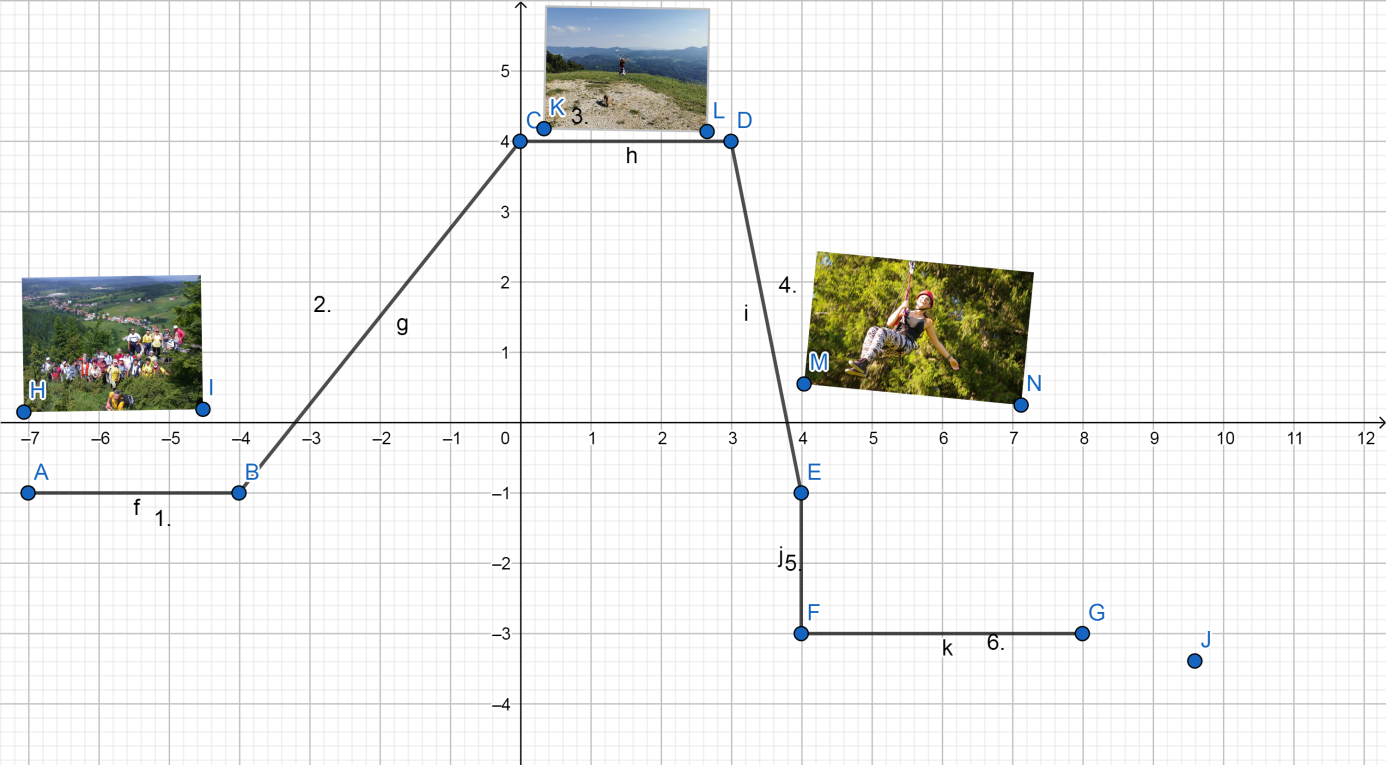 